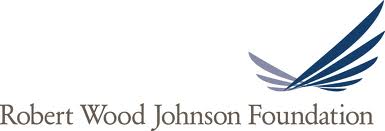 Part II: Survey Results FormRobert Wood Johnson Foundation (RWJF) asks grantees and contractors about the data and results of any public opinion survey or research survey we fund to ensure it is well designed and adheres to our standards.

Please complete this form before your RWJF-funded survey results are released.

Please send your 1) completed form and 2) top line data to grantreports@rwjf.org, using the filename format: GrantID#.SurveyDevelopment.PDF. Please CC sip@aarp.org. 

Once all materials are submitted, we will review and approve your survey within 10 business days.

If you have any questions, please email surveystandards@rwjf.org 

Thanks,
Robert Wood Johnson Foundation Survey Standards1. Funding ID:2. Date(s) of data collection: (if the survey was fielded multiple times please indicate separate date ranges)3. Please indicate the number of people the sample fielded:4. Please indicate the number of completed interviews:Answer the following questions if your survey is a probability sample.5. Please specify the response rate of your survey, and indicate which AAPOR rate you are using:6. Please specify the sampling error of your survey:Answer the following question if your survey is NOT a probability sample.7. Please specify the participation rate of your survey:8. Describe your plans for publicizing the survey results:Please conform to AAPOR Standard Definitions and use Response Rate Calculator or equivalent when preparing sample disposition.AAPOR Standard Definitions: http://www.aapor.org/Standards_and_Ethics/4260.htm Response Rate Calculator: http://www.aapor.org/Standard_Definitions2.htm Please direct any questions to surveystandards@rwjf.org MMDDYYYY1. Start date:Month/Day/Year1. End date:Month/Day/Year2. Start date:Month/Day/Year2. End date:Month/Day/Year3. Start date:Month/Day/Year3. End date:Month/Day/Year
